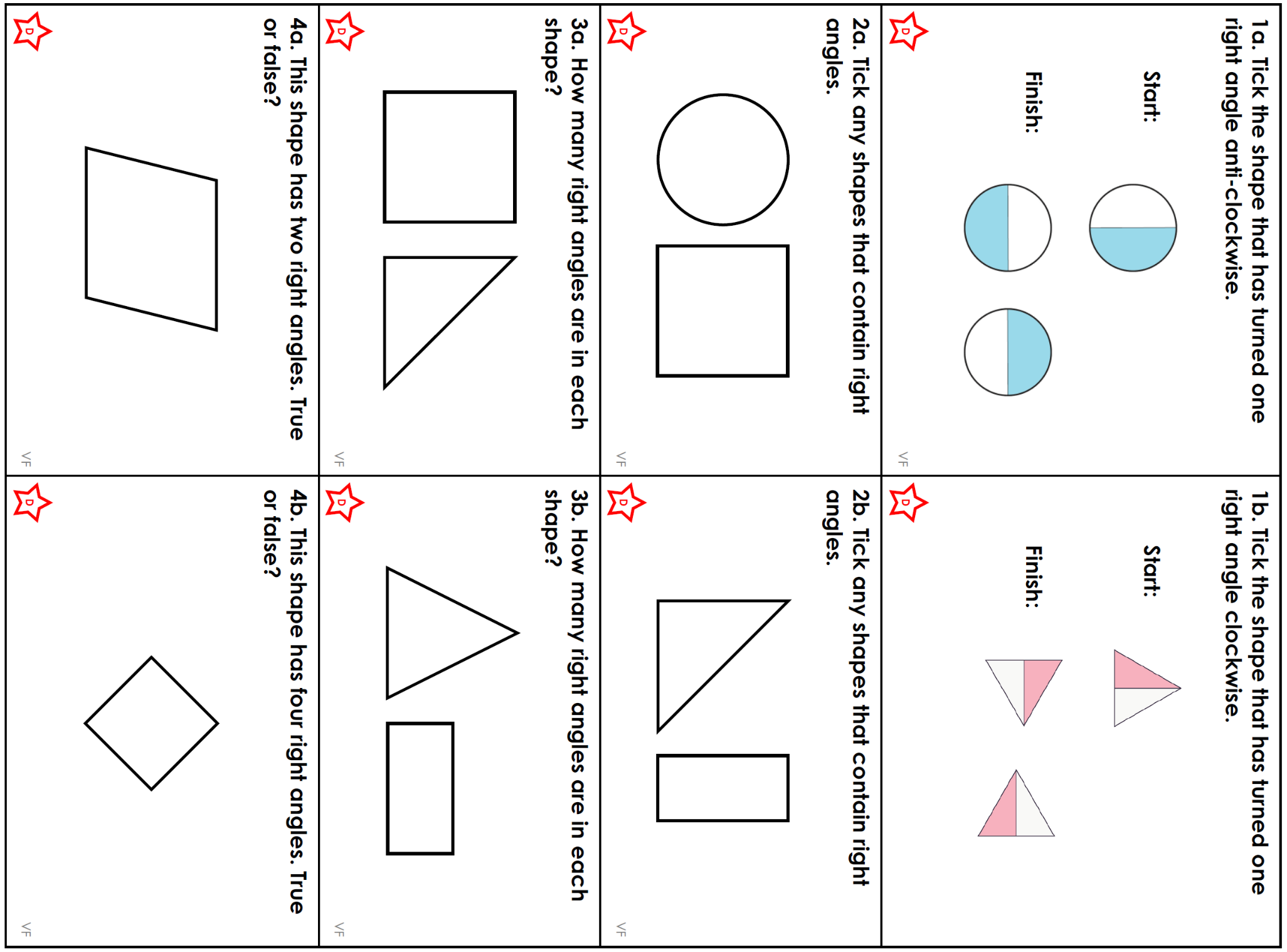 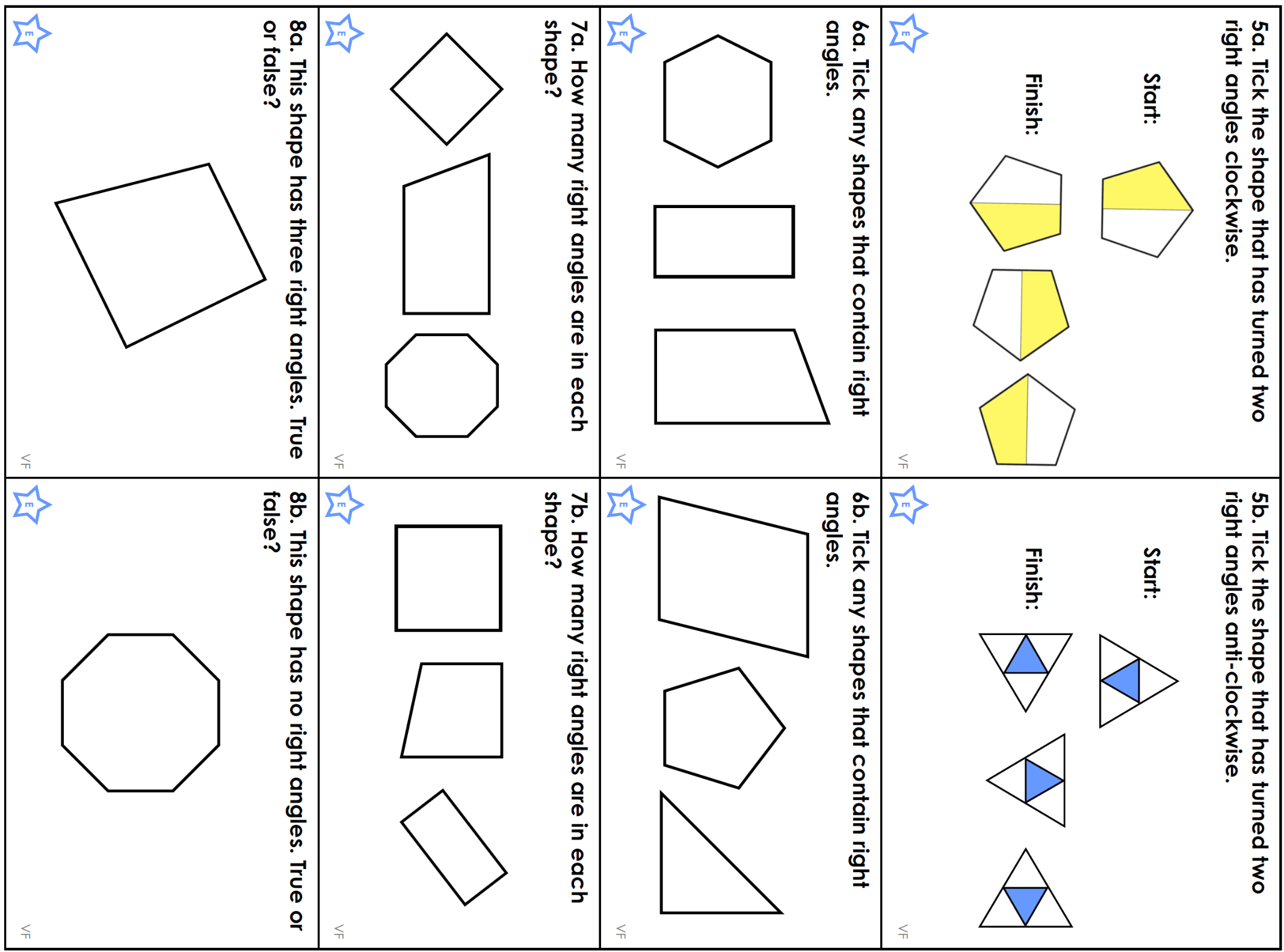 Reasoning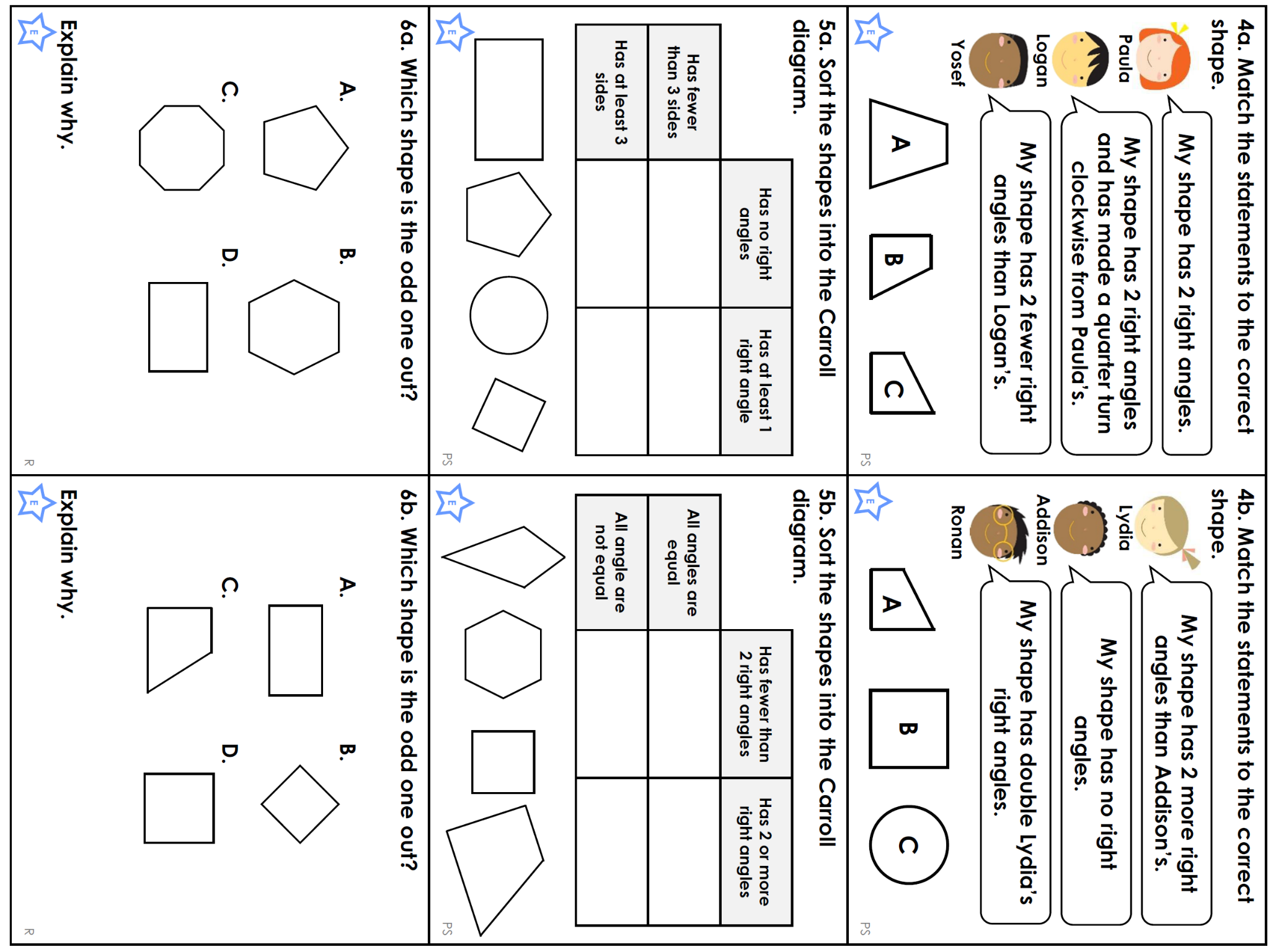 